INVOLVEMENTOF RURAL WOMEN IN BACKYARD DAIRY FARMING AT FARIDPUR SADAR UPAZILLA,             FARIDPUR DISTRICT.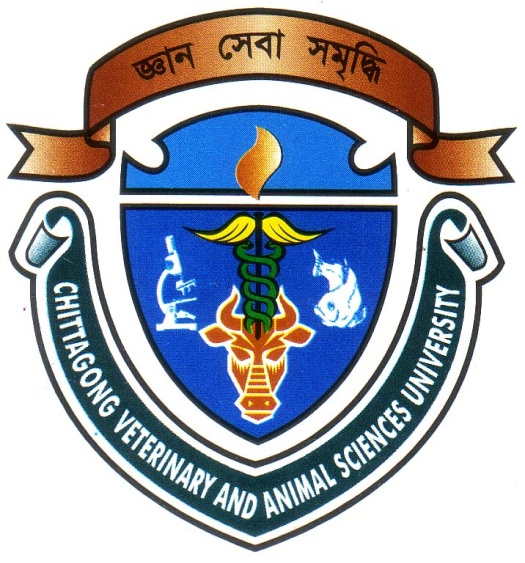 A production report submitted byRoll No: 12/46Reg. NO:779	Internship ID: E-41Session: 2011-2012A production report represent for the Partial Fulfillment of the Degree of Doctor of Veterinary Medicine (DVM).Chittagong Veterinary and Animal Sciences Universitykhulshi, chittagong-4225.November -2017INVOLVEMENTOF RURAL WOMEN IN BACKYARD DAIRY FARMING AT FARIDPUR SADAR UPAZILLA,             FARIDPUR DISTRICT.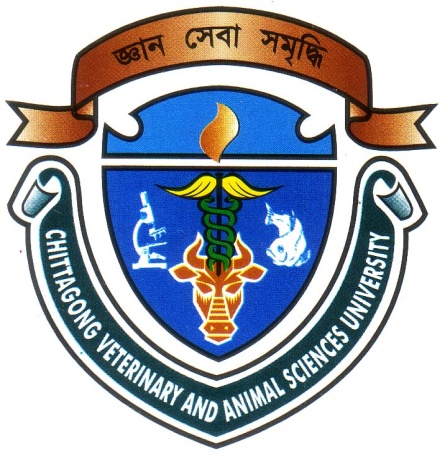 A production report submitted as per approved style and contentCONTENTSList of TablesAcknowledgmentThe author is ever grateful and indebted to the Almighty Allah without whose grace it would have never been possible to pursue this study in this field of science and to complete this productionreport writing for the Degree of Doctor of Veterinary Medicine (DVM). It is deemed as a proud privilege and extra-terrestrial pleasure to express authors ever indebtedness, deepest sense of gratitude and profound regards to her Supervisor Tasneem Imam, Asisstant Professor of Statistics, Department of Agricultural Economics & Social Sciences, Chittagong Veterinary & Animal Sciences University for her scholastic guidance, sympathetic supervision, valuable advice, constant inspiration, affectionate feeling, radical investigation and constructive criticism in all phases of this study and preparing the manuscript also.Indeed, the author extend her deepest appreciation to the owner who help me to fulfill this report by giving necessary informationIf this report will help to evaluate the great contribution of   women in rural economy, the author will be gratified.The AuthorIABSTRACTRural women play a significant role in livestock sector in Bangladesh.There are many studies conducted on women participation in dairyfarming in different areas of Bangladesh. But so far a veryfew studies have been conducted to know the percentage of rural women engaged in backyard dairying in this study area. Therefore, the present study was undertaken to know the extent of involvement of farm women and other family members in the decision making in relation to feeding, management and health care.It is a multistage sampling by which 20 farm women were taken keeping in mind some pre-requisite conditions and questionnaires were prepared for easy collection of necessary information in regard to the objective of the study. The information obtained from the field visit showed that mostly housewives (83.3%) contribute in dairying but most of them (80%) are belongs to 20-40age. Their predominant religion is Islam (80%),(40%)areprimarily educated,(60%)have1-2 acre land, (35%) lived in mixed type of houses with a family,(80%)havefamily member less than 5.From the collected data it was found that the overall contribution of women is somewhat equal to men in dairying on the study area. It was also observed that in decision making, regarding health care (35%) and feeding (25%) women had lower participation, while the participation of men were 45%&40% respectively. Besides, in case of hygiene maintaining, watering, milking, milk selling, manure disposal land vaccination women had their participation of about 45%, 30%, 45%, 30%, 15% and 30% respectively.Key words: rural women, dairying, house wives, participation. IIChapter TitlePage Acknowledgment IAbstract IIChapter-I Introduction 01-021.1 Objectives of the study 03Chapter-II Materials and Methods 04-052.1 Selection of the study area 	042.2 Selection of the samples/ Respondents 042.3 Preparation of the survey schedule 042.4 Method of Data collection 042.5 Period of data collection 05Chapter-III Results and Discussions 06-133.1 Demographic & socio-economic status of the respondent05-073.2 Involvement of farm women in Decision making in feeding07-183.3 Involvement of farm women in Decision making in health care09-103.4 Involvement of farm women in Decision making in hygiene, watering, milking, manure disposal & vaccination10-12Chapter-IV conclusion 13LIMITATIONS14CHAPTER-VReferences 15-16biography17tableTitlePageTable 3.1Distribution of respondents according to their demographic & socio economic characteristics, age and family position.08Table 3.2Distribution of  farm women in decision making – Feeding09Table 3.3Distribution of farm women in decision making – Health Care 10Table 3.4Distribution of farm women in decision making– Hygiene maintaining, watering, milking, selling, manure disposal & vaccination12